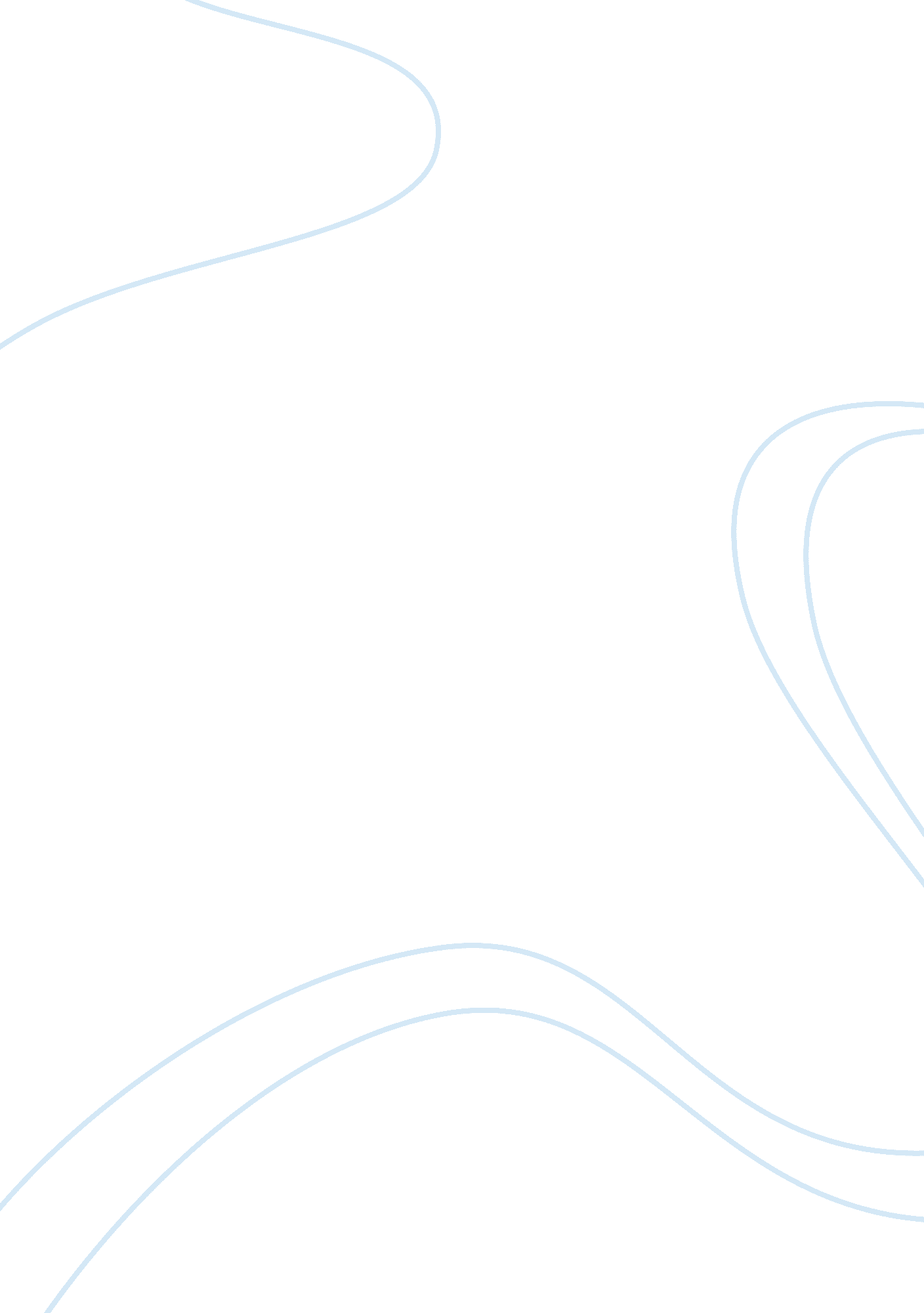 Car restoration market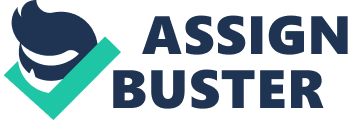 Using the information provided, prepare the report that Roberts requested, assuming that the project will begin immediately. Assume 45 working days are available to complete the project, including transporting the car to Detroit before the auto show begins. Your report should briefly discuss the aspects of the proposed new business, such as the competitive priorities that Roberts asked about. Roberts want to restore her Mustang to mint condition or as close to mint condition as possible, and use it in sales and advertising and take it to auto shows to attract new business within 45 working days. From the activities estimate of times and tasks that need to be done, we identify that there are 22 activities involved in the process starting from order of materials to pull car to Detroit Auto Show. A table containing the project activities, the time estimates and the precedence relationship will be prepared and a network diagram will be drawn to structure the immediate predecessor activities. The critical activities will be identified to indicate that the project can be completed within 45 working days. RASAS is consists of three car dealerships and this venture into restoration business still can fit into business. RASAS has noticed that there is a market for this new business because the public is growing interest in this restoration of vintage automobiles and many people want to own a vintage auto. With RASAS’s knowledge and experience in the car business, it can be market leader for this restoration business if it success. However, RASAS’s operation task should be regard to cost, quality, customer service and flexibility. To capture the car restoration market, RASAS will have to keep the operation cost low such as the cost of the skill workers and the spare parts. To reduce costs, processes must be designed and operated to make them efficient using rigorous process analysis that addresses workforce, methods, scrap, or rework, overhead, and other factors such as investment in new automated facilities or technologies to lower the cost per unit of the service. The quality of the car will have to be top from in its workmanship, spare parts, safety and finishes. The flexibility for the customer to select the type of car that they like is very important. RASAS need to maintain their quality which producing services that meets design specification on a consistent basis. This processes must be designed and monitored to reduce errors, prevent detects, and achieve similar outcomes over time regardless of the “ level” of quality. For example, RASAS might have to standardize work methods, staff training processes, procurement of raw materials to achieve the same consistent process from one activity to the next. RASAS should consider restore vintage car into various from such as mint condition, with or without customization or any other specification that requested by customers. It is important to accelerating or decelerating the rate of production of service quickly to handle large fluctuations in demand. Moreover, satisfying the unique needs of each customer by changing service or product design is also important. Processes with customization strategy typically low volume, close customer contact, and an ability to reconfigure processes to meet diverse types of customer needs. However, it is not necessarily unique to specific customers and may have repetitive demand. Processes supporting variety must be capable of larger volumes than processes supporting customization. RASAS also has to focus on customer services such as delivery the car on time, handle complaints and after-sale services has sufficient spare parts in store and provide professional advice to the customers. Along with processes that reduce lead time, planning processes likes forecasting, order promising, scheduling, and capacity planning are used to increase percent of customers orders shipped when promised. Moreover, RASAS design processes can be reduce a lead time through keeping backup capacity cushions, storing inventory, and using premier transportation options. 